М.Жұмабаев атындағы  №39жалпы орта білім беретін мектебініңлогопед – дефектолог  мұғалімі  Кулимбетова Акмеил ЕргалиевнаСыныбы: арнайы 3 «Ә»Пәні:Тіл дамуының кемшіліктерін түзеуКүні:_________Тақырып:«Күзгі ауа райы»Мақсаты: Оқушыларда күз туралы және  күздегі табиғат құбылысы туралы түсінік қалыптастыру.Міндеттері:Күз және күздегі табиғат туралы түсінік;Ірі және ұсақ моторикасын дамыту;Эстетикалық тәрбиеге баулу.Сабақтың түрі: араласӘдіс-тәсілдері: әңгімелесу, түсіндіру,сұрақ-жауап.Көрнекіліктер: тақырып бойынша суреттер, күзгі жапырақтар, муляждарСАБАҚТЫҢ БАРЫСЫ:І. Ұйымдастыру кезеңі:Оқушылармен сәлемдесу;Оқушының зейінін сабаққа аудару.ІІ.Жаттығулар:Артикуляциялық жаттығулар: «Тілді жазалау», «Тісті тазалау», «Күрекше», «Допты аулаға кіргізу», «Кім допты алысқа соғады?»Тыныс алу жаттығуларыСаусақ жаттығуларыБуын жаттығуларыІІІ.Үй тапсырмасын тексеруОқушымен сұрақ-жауап әдісімен  өтілген тақырыпты қайталауІҮ.Жаңа сабақ	Балалар бүгін біз  «Күзгі ауа райы» туралы тақырыбымызды жалғастырамыз. Сурет бойынша жұмыс жасаймыз. Ендеше суретке қарап өз ойымызбен бөлісейік:Сурет бойынша жұмыс жасау:Қай мезгіл бейнеленген?Ауа райы қандай?Балалар не істеп жатыр? және т.б.Жарайсыңдар балалар! Ендеше сурет бойынша күзгі ауа райы туралы өз ойымызды дәптерімізге шағын шығарма жазамыз. Ү.Сөздік қорын молайту бойынша жұмыс жүргізуЗат:күз, жыл мезгілі, ай, жапырақ, жаңбыр ағаш, орман, жемістер, құстар, ауа райыҚимыл-әрекет: түсу,сарғаю, келу, ұшу, пісу, жинап алуБелгілер:ерте, суық, жаңбырлы, сары, қызыл.(Оқушыға суреттерді көрсете отырып, сөздердің мағынасын түсіндіру .)ҮІ.Дыбыспен жұмыс:Сс дыбысы буындардаС-С-С-С-С-С ( іштен суық ауа шығуын қадағалау қажет).са-со-су-сисо-са-си-суста-сто-сту-стисна-сно-сну-сни2.Бір буынды сөздерді айтқызусат сан су сен сел(Буындармен сөздерді айтқызу барысында С дыбысын анық айтуын қадағалау).ҮІІ.Сергіту сәтіИiлiп оңға бiр, иiлiп, солға бiр.Жаттығу жасаймын.Оң аяқ, сол аяқ, оң аяқ , сол аяқЖаттығу оңай-ақ.ҮІІІ.Ойын: «Есте сақтап атап шық»Балаға сөздер ұсынылады. Бала соларды есту арқылы есте сақтап кейін қайтадан айтып беруі тиіс.Сөздер: мезгіл, күз, жаңбыр, жапырақ, суық, ағаш, диқан, жемістер.ІХ.ҚорытындылауХ. Үйге тапсырмаС дыбысы буындарда«Күзгі ауа райы»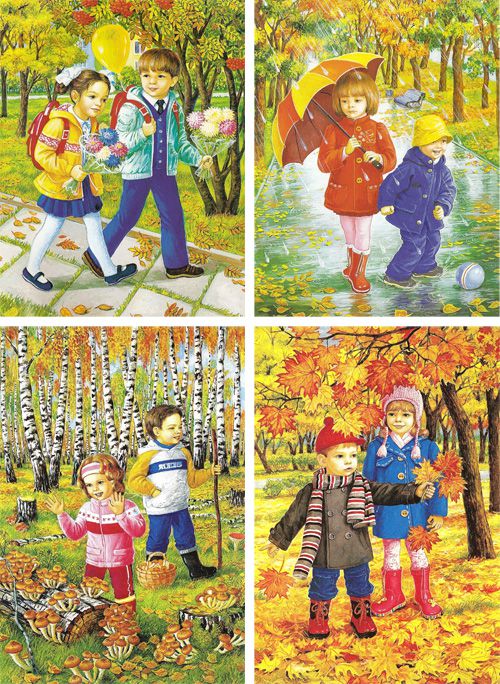 